REZULTATI  ODBOJKAŠKIH (Ž)  UTAKMICAGRUPA  A						GRUPA  BA1	OŠ Belica					B1	OŠ Jože Horvata, Kotoriba		A2	OŠ Kuršanec					B2	OŠ Donja DubravaA3	OŠ Vladimir Nazor, PribislavecGRUPA  AGRUPA  BFINALISTI SKUPINE				voditelj momčadiA	OŠ Vladimir Nazor, Pribislavec		Željka Obadić, prof.B	OŠ Donja Dubrava			Anica Benjak,prof.A1	OŠ Belica					B1	OŠ Jože Horvata, Kotoriba		A2	OŠ Kuršanec					B2	OŠ Donja DubravaA3	OŠ Vladimir Nazor, Pribislavec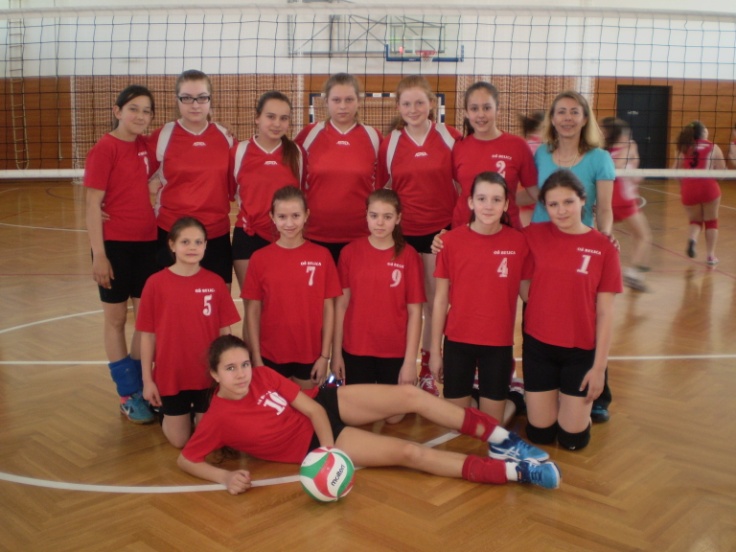 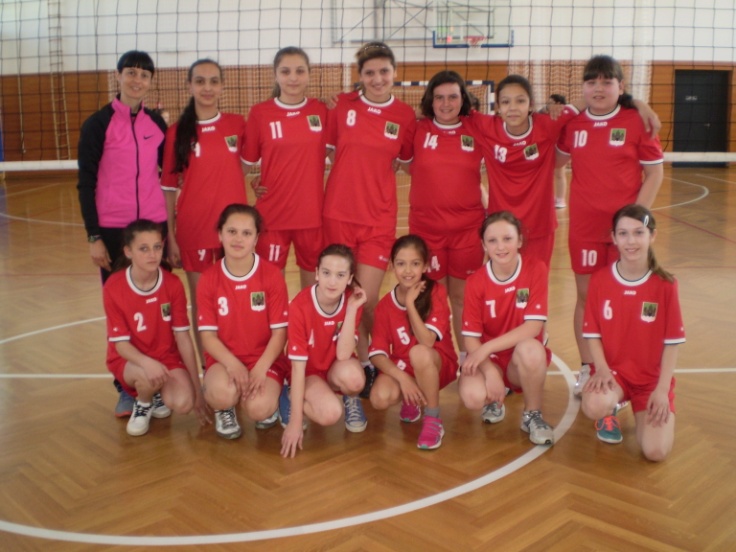 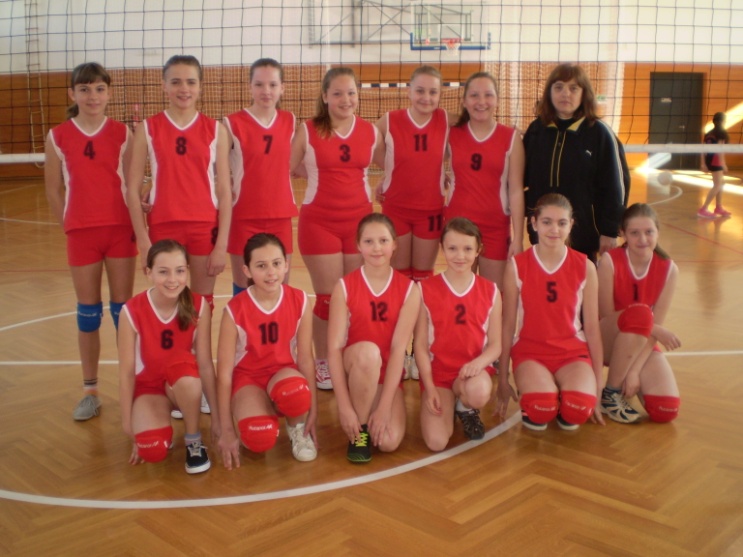 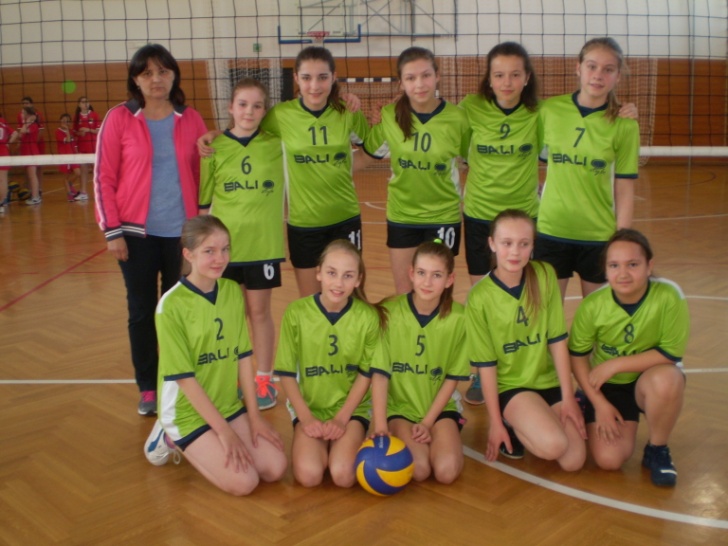 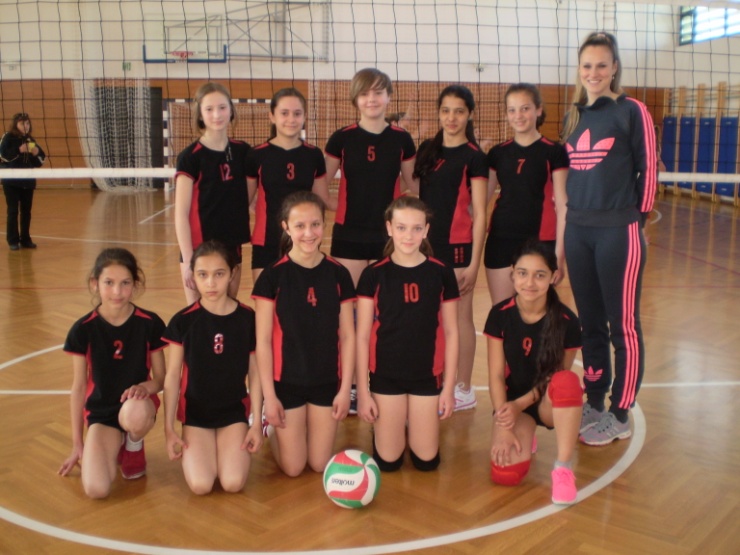 ORGANIZATOR NATJECANJASAVEZ ŠKOLSKIH ŠPORTSKIH KLUBOVA MEĐIMURJAOSNOVNA ŠKOLA BELICA , ŠSD BELICAorganizacijski odborANTUN ŽULIĆVIOLETA MAK MARIN HORVAT  provedba natjecanja Natjecateljsko povjerenstvo PREDSJEDNIK - VIOLETA MAK ČLAN – DANIJELA KROBOT ČLAN – ANICA BEDNJAK Sudac KURTEŠ IVAN obrada podataka VIOLETA MAK Ekipa  1Ekipa  21.set2.set3.setrezultatpobjednikA  2OŠ KuršanecA  3OŠ Pribislavec11-2510-25-0-2OŠ PribislavecA  1  OŠ BelicaA  2OŠ Kuršanec25-1125-22-2-0OŠ BelicaA  3   OŠ PribislavecA  1OŠ Belica25-1325-23-2-0OŠ PribislavecEkipa  1Ekipa  21.set2.set3.setrezultatpobjednikB  1OŠ  KotoribaB 2OŠ  D. Dubrava16-2516-25-0-2OŠ  D. DubravaRANGEKIPAOSNOVNA ŠKOLABROJ UČENICABROJ POBJEDABR.OSVOJENIHSETOVABODOVIU SETOVIMAFinalist AOŠ V.N.Pribislavec1024100Finalist BOŠ D. Dubrava1012502.Mjesto u skupiniOŠ Belica1212863.Mjesto u skupiniOŠ Kuršanec120059OŠ J.H. Kotoriba120032UKUPNO55648327